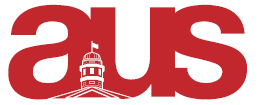 Report of the Vice-President Communications, AUS Council October 7th, 2015I. Committees	At last, all of my committees have been filled and coordinators appointed for the final few positions under my portfolio. I’m hoping to have brief meetings with the Marketing Committee and with my Prof Talk Coordinators this week and then meet with the Technology Coordinators next week so I can touch base with everyone and get some plans implemented. For all future Council Reports I will give updates in a similar fashion as the following:	A. Fine Arts CouncilThe Fine Arts Council had their first meeting last Tuesday, September 29th. Unfortunately I was unable to attend, but according to the minutes things are going swimmingly. Last night the FAC reviewed various applications for funding; I will have an update on this in time for council.	B. Francophone CommissionThe French Conversation circles are underway! Every Monday and Wednesday students are invited to the Arts Lounge* from 4:30 to 6:30 to practice conversing in French with other students at various proficiencies. Spread the word to your departments and join in.*Some events will be held off-site in residence halls or in conjunction with the SSMU Francophone Commission; all updates will be posted on the Francophone Commission Facebook page.	C. Marketing CommitteeI have asked 5 students to sit on this non-hierarchical committee and will be stressing the importance of advertising the services AUS has to offer to arts students.	D. Prof Talk CoordinatorsTwo Prof Talk coordinators have been appointed and will begin planning an event for the end of October for the next few weeks. If you have a professor in mind that you would like to hear give a Prof Talk, feel free to contact me and I will inform the coordinators!	E. Technology CoordinatorsTwo Technology Coordinators have been appointed, one of which is a student who has worked closely with various technology endeavors in campus libraries, etc. We’re putting together some great ideas and prioritizing what we’d like to get done first.II. Miscellaneous	A. Frosh Photos and AftermovieFrosh photos were uploaded last Thursday to the AUS Facebook page* so tag yourselves and you’re friends if you see familiar faces! Additionally, the Frosh aftermovie is ready for its premiere (hopefully) at Bar des Arts this coming Thursday.*Humble brag: the Facebook page now has over 3,600 likes!B. MOA Working Group Meeting The MOA working group had another meeting last Wednesday, September 30th to discuss negotiations with the Deputy Provost. See President’s report for more information.C. Listserv Submission Reminder If you would like to promote events, services, volunteer opportunities, anything, don’t hesitate to make a submission to the AUS Listserv by posting a listing under the “Community” tab on the AUS website.All listserv submissions must be submitted on Thursdays at 5 PM for the following Monday’s listserv so plan ahead!Respectfully submitted,Elaine PattersonVice-President Communications